                                                                بسمه تعالی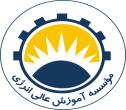   موسسه آموزش عالی انرژی (غیر دولتی – غیر انتفاعی )تاريخ تكميل: .........................................                                                                                     مدرس موسسه             درخواست همکاری   اطلاعات شخصينام و نام خانوادگي:                               شماره شناسنامه :                           کد ملی :                                     تاریخ تولد:                                         محل تولد :                                         وضعيت تأهل:                                               آیا شما بیمه ی کامل هستید ؟  (30 روزه ) =  بلی                 خیر                  شماره بیمه :       آدرس محل کار :			        آدرس محل سکونت :تلفن منزل:			 تلفن محل کار :                              دورنگار:آدرس پست الکترونیک (E -Mail):شماره حساب و نام بانك :                                                                     موبایل:-  سوابق تحصيلي– عنوان و موضوع رساله های کارشناسی ارشد و دکترا : 1-3 : 2 – 3 :– شرکت در دوره های آموزشی کوتاه مدت : 5– سوابق آموزشی :تذکر : سوابق آموزشی حداکثر برای 3 سال تحصیلی لحاظ گردد.6- سوابق آموزش در مراکز آموزش عالی7 – نحوه همکاری با مرکز آموزش : تمام وقت                           پاره وقت                    حق التدریس                    عضو هیات علمی هستید ؟          بلی             خیر عضو هیات علمی در دانشگاههای دولتی             دانشگاه آزاد                    مراکز آموزش علمی – کاربردی                       سایرمحل استخدام عضویت هیات علمی .............................................. تاریخ استخدام ............................................ مرتبه علمی ........................8 – متقاضی تدریس کدام یک از دروس هستید ؟ (به ترتیب اولویت تکمیل نمائید) :9- سوابق خدمتي ( منظور كار مرتبط با تخصص مي باشد و غير از مسئوليت هاي آموزشي و تدريس است ):10 – مقالات منتشره در سمينار ها و كنفرانس هاي داخلي و خارجي ( حداكثر 3 مورد ):11-مقالات چاپ شده در مجلات معتبر داخلي و خارجي ( حد اكثر 3 مورد):12 – تشويق ها و جوائز و نشان ها( حداكثر 3 مورد):13 – سوابق خدمت پژوهشي در داخل و خارج از كشور( حداكثر 3 مورد):14- راه اندازي ، تاسيس ، فعال سازي ، گسترش موسسه يا واحد و يا رشته هاي جديدي تحصيلي : ( حد اكثر 3 مورد )صحت كليه مندرجات اين فرم مورد تاييد اينجانب ............................................................. مي باشد.                                                                                                                                                                         امضا استادوزارت علوم تحقیقات و فن آوری   	 موسسه آموزش عالی انرژی	    حوزه معاونت آموزشیردیفمدركتاریخ اخذ مدرکرشته تحصیلی-گرايشموسسه اخذ مدرکشهر اخذ مدرکمعدل1ديپلم2كارداني3كارشناسي4كارشناسي ارشد5دكتراي حرفه ای6دکترای تخصصیرديفعنوان دورهشهر و محل برگزاریتاریخ شروعتاریخ پایانساعت123ردیفنام محل تدریسدروس تدریس شدهنوع واحدنوع واحدمقطع تدریسسال تحصیلیزمان تدریسزمان تدریستعداد واحد تدریس شده در هر ترمتعداد واحد تدریس شده در هر ترمتعداد ساعت تدریس شده در هر ترمتعداد ساعت تدریس شده در هر ترمردیفنام محل تدریسدروس تدریس شدهنظریعملیمقطع تدریسسال تحصیلیترم 1ترم 2ترم 1ترم 2ترم 1ترم 212345رديفنوع درس(عمومی ، پایه ، اصلی ، تخصصی)رشتهمقطعنام مرکزتعداد دفعات ارائه123456نوع درسنام درسرشتهسابقه تدریس ( آموزشی) به سالسابقه کار تخصصی ( مهارتی )      به سالمقطعتخصصیکاردانیتخصصیکارشناسیاصلیکاردانیاصلیکارشناسیپایهکاردانیپایهکارشناسیعمومیکاردانیعمومیکارشناسیرديفمحل خدمتنوع فعاليتمسئوليتتاريخ شروعتاريخ پايان123رديفعنوانتاريخ چاپعنوان سمينار يا كنفرانسشهر و محل برگزارينام همكاران123رديفعنواننام مجلهتاريخ چاپبه زبان123رديفعنوانتاريخ دريافتشهر و محل دريافتعناوين طرح ها و پروژه هاي تحقيقاتي123رديفنام موسسهتاريخ شروعتاريخ پايانعناوين طرح ها و پروژه هاي تحقيقاتي123رديفنام موسسه يا واحدسالاسامي همكارانشرح123